Antwoordenblad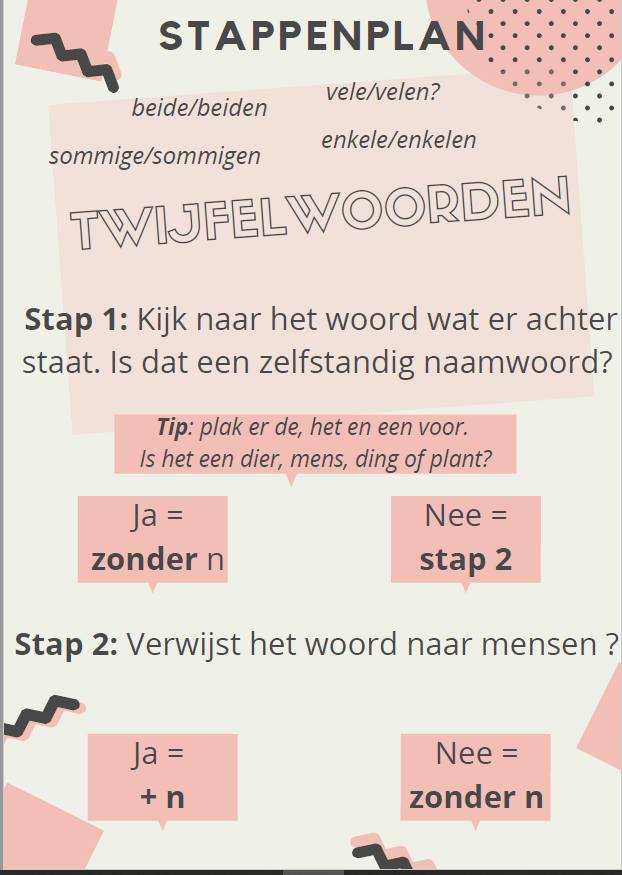 Antwoordenblad1Ik had vele/velen fouten tijdens het maken van de les.2Henk en Miep waren niet op school. Ze waren beide/beiden ziek. 3Zomer of wintersport vakantie. Ik vind het beide/beiden leuk. 4Sommige/sommigen weten het altijd beter.5Ze waren beide/beiden schuldig.6De honden werden uitgelaten. Beide/beiden waren aan het rennen over het veld. 7Enkele/enkelen lessen zijn lastig. 8Alle/allen opdrachten moeten worden gemaakt. 9Aan het einde van de dag moeten we met z’n alle/allen opruimen. 10Slechts weinige/weinigen spelen voetbal.11Er zijn nog enkele/enkelen plekken beschikbaar. 12Wil jij even alle/allen tafels schoonmaken?13Meerdere/meerderen zijn het niet eens met de pauzetijden. 14Ik vind sommige/sommigen puzzels lastig. 15Heb jij de andere/anderen rollen ook goed bekeken?16Vele/velen van jullie kunnen goed tekenen. 192103114125136147158161 vele9 allen2 beiden10 weinigen3 beide11 enkele4 sommigen12 alle5 beiden13 meerderen6 beide14 sommige7 enkele15 andere8 alle16 velen 